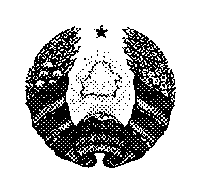 26 августа 2020 г. № 56                 г.Мiнск                                                                   г.МинскОб установлении примерных 
форм документов по процедурам государственных закупокНа основании абзаца шестого статьи 10 Закона Республики Беларусь от 13 июля 2012 г. № 419-З «О государственных закупках товаров (работ, услуг)» Министерство антимонопольного регулирования и торговли Республики Беларусь ПОСТАНОВЛЯЕТ:1. Установить примерные формы документов по процедурам государственных закупок согласно приложениям 1 – 14.2. Признать утратившим силу постановление Министерства антимонопольного регулирования и торговли Республики Беларусь 
от 29 декабря 2018 г. № 93 «Об утверждении примерных форм документов по процедурам государственных закупок».3. Настоящее постановление вступает в силу с 29 августа 2020 г.АУКЦИОННЫЕ ДОКУМЕНТЫI. Приглашение к участию в процедуре государственной закупкиII. Описание предмета государственной закупкиОписание предмета государственной закупки, его частей (лотов) в случае, если предмет государственной закупки разделен на части (лоты), а также перечень документов и (или) сведений, подтверждающих соответствие предмету государственной закупки и требованиям к предмету государственной закупки11 ______________________________________________________________________________________________________________________________III. Условия допуска товаров (работ, услуг) иностранного происхождения и поставщиков (подрядчиков, исполнителей), предлагающих такие товары (работы, услуги), к участию в электронном аукционе12 ______________________________________IV. Порядок формирования цены предложения13 ______________________________V. Наименование    валюты,    в    которой     должна     быть     выражена    ценапредложения, наименование валюты  и при необходимости обменный курс, которыебудут использованы для заключения договора _____________________________________VI. Порядок участия в процедуре государственной закупки субъектов малого и среднего предпринимательства14 __________________________________________________VII. Акты законодательства о государственных закупках, в соответствии с которыми проводится процедура государственной закупки15Настоящий электронный аукцион проводится в порядке, установленном Законом Республики Беларусь от 13 июля 2012 г. № 419-З «О государственных закупках товаров (работ, услуг)» ___________________________________________________________________VIII. Условия применения преференциальной поправки16 ______________________IX. Размер и порядок оплаты услуг организатора17 _____________________________Х. Требования к содержанию и форме предложения с учетом регламента оператора электронной торговой площадкиПредложение составляется участником на белорусском и (или) русском языках и подается посредством его размещения на электронной торговой площадке в срок для подготовки и подачи предложений.В случае, если предметом государственной закупки являются товары, первый 
раздел предложения должен содержать конкретные показатели (характеристики), соответствующие требованиям аукционных документов, и указание на товарный знак, изобретение (при наличии), полезную модель (при наличии), промышленный образец (при наличии), селекционное достижение (при наличии), географическое указание, производителя (изготовителя) товара. Данное требование не распространяется на участников, принимающих участие в процедуре государственной закупки по части (лоту), сформированной 
в соответствии со статьей 29 Закона Республики Беларусь от 13 июля 2012 г. № 419-З 
«О государственных закупках товаров (работ, услуг)».Предложение должно состоять из двух разделов и содержать следующие сведения:РАЗДЕЛ I18РАЗДЕЛ IIXI. ДоговорНеотъемлемой частью настоящих аукционных документов является проект договора, разработанный заказчиком в соответствии с требованиями законодательства и особенностями предмета закупки. В случае если предмет государственной закупки разделен на части (лоты), при необходимости размещается проект договора в отношении каждой части (лота).В случае если предметом государственной закупки являются товары, договор между заказчиком и участником-победителем, не являющимся резидентом, заключается на условиях, указанных в аукционных документах, предложении этого участника и протоколе выбора участника-победителя, за вычетом таможенных платежей, которые взимаются таможенными органами при ввозе товаров на территорию Республики Беларусь, расходов на доставку товаров до пункта таможенного оформления, если они оплачиваются заказчиком.______________________________1 Аукционные документы подлежат утверждению уполномоченным должностным лицом заказчика (организатора) до их размещения на электронной торговой площадке. Заказчик (организатор) размещает аукционные документы на электронной торговой площадке не позднее одного рабочего дня, следующего за днем их утверждения.2 Указываются сведения об организаторе только в случае организации и проведении электронного аукциона организатором.3 Определяется на основании постановления Министерства антимонопольного регулирования и торговли Республики Беларусь от 12 апреля 2019 г. № 35 «О способах определения ориентировочной стоимости предмета государственной закупки».4 Требования к участникам формируются заказчиком (организатором) в соответствии с пунктом 2 статьи 16 Закона Республики Беларусь от 13 июля 2012 г. № 419-З «О государственных закупках товаров (работ, услуг)».5 Указывается заказчиком (организатором) в случае установления такого требования.6 Определяется по правилам пункта 3 статьи 40 Закона Республики Беларусь от 13 июля 2012 г. 
№ 419-З «О государственных закупках товаров (работ, услуг)».7 Указывается, если электронный аукцион является многолотовым, сведения об электронном аукционе заполняются по каждой части (лоту) в отдельности в разрезе представленной таблицы, в том числе по части (лоту) для субъектов малого и среднего предпринимательства в соответствии со статьей 29 Закона Республики Беларусь от 13 июля 2012 г. № 419-З «О государственных закупках товаров (работ, услуг)».8 Заказчик (организатор) указывает предмет государственной закупки согласно соответствующему подвиду общегосударственного классификатора Республики Беларусь ОКРБ 007-2012 «Классификатор продукции по видам экономической деятельности», утвержденного постановлением Государственного комитета по стандартизации Республики Беларусь от 28 декабря 2012 г. № 83. Несколько кодов указывается в случае, если заказчик объединил в один предмет государственной закупки неоднородные товары (работы, услуги) на основании пункта 3 статьи 21 Закона Республики Беларусь от 13 июля 2012 г. № 419-З 
«О государственных закупках товаров (работ, услуг)».9 Несколько наименований указывается в случае, если заказчик объединил в один предмет государственной закупки неоднородные товары (работы, услуги) на основании пункта 3 статьи 21 Закона Республики Беларусь от 13 июля 2012 г. № 419-З «О государственных закупках товаров (работ, услуг)».10 Определяется на основании постановления Министерства антимонопольного регулирования и торговли Республики Беларусь от 12 апреля 2019 г. № 35 «О способах определения ориентировочной стоимости предмета государственной закупки».11 Если электронный аукцион является многолотовым, сведения об электронном аукционе заполняются по каждой части (лоту) в отдельности в разрезе представленной таблицы, в том числе по части (лоту) для субъектов малого и среднего предпринимательства в соответствии со статьей 29 Закона Республики Беларусь 
от 13 июля 2012 г. № 419-З «О государственных закупках товаров (работ, услуг)».В первом разделе предложения по части (лоту) для субъектов малого и среднего предпринимательства не допускается истребование документов, выданных производителем, по причине идентификации участника.Не допускается требовать предоставления документов, которые в соответствии с законодательством передаются только при поставке товаров (выполнении работ, оказании услуг).12 Указываются в случае, если условия допуска товаров (работ, услуг) иностранного происхождения и поставщиков (подрядчиков, исполнителей), предлагающих такие товары (работы, услуги), к участию в электронном аукционе установлены Советом Министров Республики Беларусь.13 Определяются требования к формированию стоимости товаров (работ, услуг), предлагаемых участником, в том числе включающей налог на добавленную стоимость и другие налоги, сборы (пошлины), иные обязательные платежи, а также иные расходы, уплачиваемые участником в связи с исполнением договора в случае признания его участником-победителем.14 Указывается в случае, если процедура государственной закупки проводится 
с учетом требований статьи 29 Закона Республики Беларусь от 13 июля 2012 г. № 419-З
 «О государственных закупках товаров (работ, услуг)».15 Заказчиком (организатором) указываются акты законодательства, регламентирующие порядок проведения процедуры государственной закупки, в особенности вводящие ограничения доступа к участию в процедуре государственной закупки потенциальных поставщиков (подрядчиков, исполнителей) или предлагаемых ими товаров (работ, услуг).16 Указываются, если применение преференциальной поправки установлено Советом Министров Республики Беларусь.При проведении открытого и закрытого конкурсов, электронного аукциона, процедуры запроса ценовых предложений применяется преференциальная поправка в размере:15 процентов – в случае предложения участником товаров (работ, услуг), происходящих из Республики Беларусь и (или) стран, которым в Республике Беларусь предоставляется национальный режим в соответствии с международными договорами Республики Беларусь;25 процентов – в случае предложения участником товаров (работ, услуг) собственного производства организаций Республики Беларусь, в которых численность инвалидов составляет не менее 50 процентов списочной численности работников.При проведении конкурентных процедур государственных закупок документами, подтверждающими право на применение преференциальной поправки, являются:в размере 15 процентов:для товаров, происходящих из Республики Беларусь, – документ о происхождении товара, выдаваемый Белорусской торгово-промышленной палатой или ее унитарными предприятиями в соответствии с критериями определения страны происхождения товаров, предусмотренными Правилами определения страны происхождения товаров, являющимися неотъемлемой частью Соглашения о Правилах определения страны происхождения товаров в Содружестве Независимых Государств от 20 ноября 2009 года, или его копия. Указанный документ выдается по форме сертификата о происхождении товара, установленной названными Правилами, и заполняется в порядке, определенном ими для сертификатов о происхождении товаров, с учетом особенностей, устанавливаемых Министерством антимонопольного регулирования и торговли; для товаров, происходящих из стран, которым в Республике Беларусь предоставляется национальный режим в соответствии с международными договорами Республики Беларусь, – документ о происхождении товара, выдаваемый уполномоченными органами (организациями) этих государств, или его копия;для работ (услуг) – свидетельство о государственной регистрации юридического лица или индивидуального предпринимателя, выданное уполномоченным органом Республики Беларусь, либо аналогичный документ, выданный уполномоченным органом (организацией) стран, которым в Республике Беларусь предоставляется национальный режим в соответствии с международными договорами Республики Беларусь, или их копия;в размере 25 процентов – документ, подписанный руководителем организации Республики Беларусь, в которой численность инвалидов составляет не менее 50 процентов списочной численности работников, или уполномоченным им лицом не ранее, чем за пять рабочих дней до дня подачи предложения для участия в процедуре государственной закупки, с указанием общего количества работников, численности инвалидов, номеров удостоверений, подтверждающих инвалидность, и сроков их действия, а также сертификат продукции (работ, услуг) собственного производства, выданный Белорусской торгово-промышленной палатой или ее унитарными предприятиями, или их копия.17 Указывается, если в организации и проведении процедуры государственной закупки участвует организатор и обязанность оплаты таких услуг участником установлена Советом Министров Республики Беларусь.18 Документы первого раздела не должны содержать сведения и документы, идентифицирующие участника (например, фирменные бланки).19 Указываются сведения о частях (лотах), на которые подается предложение.20 Заполняется по форме, установленной регламентом оператора электронной торговой площадки.21 Заполняется по форме, установленной регламентом оператора электронной торговой площадки.22 Заполняется по форме, установленной регламентом оператора электронной торговой площадки.23 Если участник заявил о таком праве.ДОКУМЕНТЫ, ПРЕДОСТАВЛЯЕМЫЕ ЮРИДИЧЕСКОМУ ИЛИ ФИЗИЧЕСКОМУ ЛИЦУ, В ТОМ ЧИСЛЕ ИНДИВИДУАЛЬНОМУ ПРЕДПРИНИМАТЕЛЮ, 
ДЛЯ ПОДГОТОВКИ ПРЕДЛОЖЕНИЯ В ЦЕЛЯХ УЧАСТИЯ 
В ПРОЦЕДУРЕ ЗАПРОСА ЦЕНОВЫХ ПРЕДЛОЖЕНИЙ2I. Приглашение к участию в процедуре государственной закупкиII. Описание предмета государственной закупкиОписание предмета государственной закупки, его частей (лотов) в случае, если предмет государственной закупки разделен на части (лоты), а также перечень документов и (или) сведений, подтверждающих соответствие предмету государственной закупки и требованиям к предмету государственной закупки11 ______________________________________________III. Условия допуска товаров (работ, услуг) иностранного происхождения и поставщиков (подрядчиков, исполнителей), предлагающих такие товары (работы, услуги), к участию в процедуре запроса ценовых предложений12 _____________________IV. Порядок формирования цены предложения13 ______________________________V. Наименование валюты, в которой должна быть выражена цена предложения, наименование валюты и при необходимости обменный курс, которые будут использованы для оценки и сравнения предложений, а также для заключения договора ________________________________________________________________________________VI. Порядок участия в процедуре государственной закупки субъектов малого и среднего предпринимательства14 __________________________________________________VII. Акты законодательства о государственных закупках, в соответствии с которыми проводится процедура государственной закупки15Настоящая процедура запроса ценовых предложений проводится в порядке, установленном Законом Республики Беларусь от 13 июля 2012 г. № 419-З 
«О государственных закупках товаров (работ, услуг)», _________________________________VIII. Условия применения преференциальной поправки16 ______________________IX. Размер и порядок оплаты услуг организатора17 _____________________________X. Требования к содержанию и форме предложения с учетом регламента оператора электронной торговой площадкиПредложение составляется участником на белорусском и (или) русском языках и подается посредством его размещения на электронной торговой площадке в срок для подготовки и подачи предложений.В случае если предметом государственной закупки являются товары, предложение должно содержать конкретные показатели (характеристики), соответствующие требованиям документов процедуры запроса ценовых предложений, и указание на товарный знак, изобретение (при наличии), полезную модель (при наличии), промышленный образец 
(при наличии), селекционное достижение (при наличии), географическое указание, производителя (изготовителя) товара.Предложение должно содержать следующие сведения:XI. ДоговорНеотъемлемой частью настоящих документов процедуры запроса ценовых предложений является проект договора, разработанный заказчиком в соответствии с требованиями законодательства и особенностями предмета закупки. В случае если предмет государственной закупки разделен на части (лоты), при необходимости размещается проект договора в отношении каждой части (лота).Проект договора должен содержать неизменяемую часть и графы (разделы), которые будут заполняться сведениями из предложения участника-победителя и протокола выбора участника-победителя.______________________________1 Документы процедуры запроса ценовых предложений подлежат утверждению уполномоченным должностным лицом заказчика (организатора) до их размещения на электронной торговой площадке. Заказчик (организатор) размещает документы процедуры запроса ценовых предложений на электронной торговой площадке не позднее одного рабочего дня, следующего за днем их утверждения.2 Далее – документы запроса ценовых предложений.3 Указываются сведения об организаторе только в случае организации и проведении процедуры запроса ценовых предложений организатором.4 Определяется на основании постановления Министерства антимонопольного регулирования и торговли Республики Беларусь от 12 апреля 2019 г. № 35 «О способах определения ориентировочной стоимости предмета государственной закупки».5 Требования к участникам формируются заказчиком (организатором) в соответствии с пунктом 2 
статьи 16 Закона Республики Беларусь от 13 июля 2012 г. № 419-З «О государственных закупках товаров (работ, услуг)».6 Указывается заказчиком (организатором) в случае установления такого требования.7 Указывается, если процедура запроса ценовых предложений является многолотовой, сведения заполняются по каждой части (лоту) в отдельности в разрезе представленной таблицы, в том числе по части (лоту) для субъектов малого и среднего предпринимательства в соответствии со статьей 29 Закона Республики Беларусь от 13 июля 2012 г. № 419-З «О государственных закупках товаров (работ, услуг)».8 Заказчик (организатор) указывает предмет государственной закупки согласно соответствующему подвиду общегосударственного классификатора Республики Беларусь ОКРБ 007-2012 «Классификатор продукции по видам экономической деятельности», утвержденного постановлением Государственного комитета по стандартизации Республики Беларусь от 28 декабря 2012 г. № 83. Несколько кодов указывается в случае, если заказчик объединил в один предмет государственной закупки неоднородные товары (работы, услуги) на основании пункта 3 статьи 21 Закона Республики Беларусь от 13 июля 2012 г. № 419-З 
«О государственных закупках товаров (работ, услуг)».9 Несколько наименований указывается в случае, если заказчик объединил в один предмет государственной закупки неоднородные товары (работы, услуги) на основании пункта 3 статьи 21 Закона Республики Беларусь от 13 июля 2012 г. № 419-З «О государственных закупках товаров (работ, услуг)».10 Определяется на основании постановления Министерства антимонопольного регулирования и торговли Республики Беларусь от 12 апреля 2019 г. № 35 «О способах определения ориентировочной стоимости предмета государственной закупки».11 Если процедура запроса ценовых предложений является многолотовой, сведения заполняются по каждой части (лоту) в отдельности в разрезе представленной таблицы, в том числе по части (лоту) для субъектов малого и среднего предпринимательства в соответствии со статьей 29 Закона Республики Беларусь от 13 июля 2012 г. № 419-З «О государственных закупках товаров (работ, услуг)».Не допускается требовать предоставления документов, которые в соответствии с законодательством передаются только при поставке товаров (выполнении работ, оказании услуг).12 Указываются в случае, если условия допуска товаров (работ, услуг) иностранного происхождения и поставщиков (подрядчиков, исполнителей), предлагающих такие товары (работы, услуги), к участию в процедуре запроса ценовых предложений установлены Советом Министров Республики Беларусь.13 Определяются требования к формированию стоимости товаров (работ, услуг), предлагаемых участником, в том числе включающей налог на добавленную стоимость и другие налоги, сборы (пошлины), иные обязательные платежи, а также иные расходы, уплачиваемые участником в связи с исполнением договора в случае признания его участником-победителем.14 Указывается в случае, если процедура государственной закупки проводится с учетом требований статьи 29 Закона Республики Беларусь от 13 июля 2012 г. № 419-З «О государственных закупках товаров (работ, услуг)».15 Заказчиком (организатором) указываются акты законодательства, регламентирующие проведение процедуры государственной закупки, в особенности вводящие ограничения доступа к участию в процедуре государственной закупки потенциальных поставщиков (подрядчиков, исполнителей) или предлагаемых ими товаров (работ, услуг).16 Указываются, если применение преференциальной поправки установлено Советом Министров Республики Беларусь.При проведении открытого и закрытого конкурсов, электронного аукциона, процедуры запроса ценовых предложений применяется преференциальная поправка в размере:15 процентов – в случае предложения участником товаров (работ, услуг), происходящих из Республики Беларусь и (или) стран, которым в Республике Беларусь предоставляется национальный режим в соответствии с международными договорами Республики Беларусь;25 процентов – в случае предложения участником товаров (работ, услуг) собственного производства организаций Республики Беларусь, в которых численность инвалидов составляет не менее 50 процентов списочной численности работников.При проведении конкурентных процедур государственных закупок документами, подтверждающими право на применение преференциальной поправки, являются:в размере 15 процентов:для товаров, происходящих из Республики Беларусь, – документ о происхождении товара, выдаваемый Белорусской торгово-промышленной палатой или ее унитарными предприятиями в соответствии с критериями определения страны происхождения товаров, предусмотренными Правилами определения страны происхождения товаров, являющимися неотъемлемой частью Соглашения о Правилах определения страны происхождения товаров в Содружестве Независимых Государств от 20 ноября 2009 года, или его копия. Указанный документ выдается по форме сертификата о происхождении товара, установленной названными Правилами, и заполняется в порядке, определенном ими для сертификатов о происхождении товаров, с учетом особенностей, устанавливаемых Министерством антимонопольного регулирования и торговли; для товаров, происходящих из стран, которым в Республике Беларусь предоставляется национальный режим в соответствии с международными договорами Республики Беларусь, – документ о происхождении товара, выдаваемый уполномоченными органами (организациями) этих государств, или его копия;для работ (услуг) – свидетельство о государственной регистрации юридического лица или индивидуального предпринимателя, выданное уполномоченным органом Республики Беларусь, либо аналогичный документ, выданный уполномоченным органом (организацией) стран, которым в Республике Беларусь предоставляется национальный режим в соответствии с международными договорами Республики Беларусь, или их копия;в размере 25 процентов – документ, подписанный руководителем организации Республики Беларусь, в которой численность инвалидов составляет не менее 50 процентов списочной численности работников, или уполномоченным им лицом не ранее, чем за пять рабочих дней до дня подачи предложения для участия в процедуре государственной закупки, с указанием общего количества работников, численности инвалидов, номеров удостоверений, подтверждающих инвалидность, и сроков их действия, а также сертификат продукции (работ, услуг) собственного производства, выданный Белорусской торгово-промышленной палатой или ее унитарными предприятиями, или их копия.17 Указывается, если в организации и проведении процедуры государственной закупки участвует организатор и обязанность оплаты таких услуг участником установлена Советом Министров Республики Беларусь.18 Указываются сведения о частях (лотах), на которые подается предложение.19 Участник указывает цену предложения по закупке (лоту) в валюте, предусмотренной в документах запроса ценовых предложений.20 Заполняется по форме, установленной регламентом оператора электронной торговой площадки.21 Заполняется по форме, установленной регламентом оператора электронной торговой площадки.22 Заполняется по форме, установленной регламентом оператора электронной торговой площадки.23 Если участник заявил о таком праве.КОНКУРСНЫЕ ДОКУМЕНТЫI. Приглашение к участию в процедуре государственной закупкиII. Описание предмета государственной закупкиОписание предмета государственной закупки, его частей (лотов) в случае, если предмет государственной закупки разделен на части (лоты), а также перечень документов и (или) сведений, подтверждающих соответствие предмету государственной закупки и требованиям к предмету государственной закупки11 ______________________________________________________________________________________________________________________________III. Условия допуска товаров (работ, услуг) иностранного происхождения и поставщиков (подрядчиков, исполнителей), предлагающих такие товары (работы, услуги), к участию в открытом конкурсе12 _________________________________________IV. Порядок формирования цены предложения13 ______________________________V. Наименование валюты, в которой должна быть выражена цена предложения, наименование валюты и при необходимости обменный курс, которые будут использованы для оценки и сравнения предложений, а также для заключения договора ________________________________________________________________________________VI. Критерии, способ оценки и сравнения предложений14Оценка и сравнение предложений осуществляются комиссией по государственным закупкам при наличии не менее двух участников, допущенных к оценке и сравнению предложений (в том числе в отношении частей (лотов) предмета государственной закупки).Указываются наименование валюты и при необходимости обменный курс, которые будут использованы для оценки и сравнения предложений.VII. Порядок участия в процедуре государственной закупки субъектов малого и среднего предпринимательства15 __________________________________________________VIII. Акты законодательства о государственных закупках, в соответствии с которыми проводится процедура государственной закупки16Настоящий открытый конкурс проводится в порядке, установленном Законом Республики Беларусь от 13 июля 2012 г. № 419-З «О государственных закупках товаров (работ, услуг)»___________________________________________________________________IX. Условия применения преференциальной поправки17 ________________________Х. Размер и порядок оплаты услуг организатора18 _____________________________XI. Требования к содержанию и форме предложения с учетом регламента оператора электронной торговой площадкиПредложение составляется участником на белорусском и (или) русском языках и подается посредством его размещения на электронной торговой площадке в срок для подготовки и подачи предложений.В случае если предметом государственной закупки являются товары, предложение должно содержать конкретные показатели (характеристики), соответствующие требованиям конкурсных документов, и указание на товарный знак, изобретение (при наличии), полезную модель (при наличии), промышленный образец (при наличии), селекционное достижение (при наличии), географическое указание, производителя (изготовителя) товара.Предложение должно содержать следующие сведения: СПЕЦИФИКАЦИЯXII. ДоговорНеотъемлемой частью настоящих конкурсных документов является проект договора, разработанный заказчиком в соответствии с требованиями законодательства и особенностями предмета закупки. В случае если предмет государственной закупки разделен на части (лоты), при необходимости размещается проект договора в отношении каждой части (лота).Проект договора должен содержать неизменяемую часть и графы (разделы), которые будут заполняться сведениями из предложения участника-победителя и протокола выбора участника-победителя.______________________________1 Конкурсные документы подлежат утверждению уполномоченным должностным лицом заказчика (организатора) до их размещения на электронной торговой площадке. Заказчик (организатор) размещает конкурсные документы на электронной торговой площадке не позднее одного рабочего дня, следующего за днем их утверждения.2 Указываются сведения об организаторе только в случае организации и проведении открытого конкурса организатором.3 Определяется на основании постановления Министерства антимонопольного регулирования и торговли Республики Беларусь от 12 апреля 2019 г. № 35 «О способах определения ориентировочной стоимости предмета государственной закупки».4 Требования к участникам формируются заказчиком (организатором) в соответствии с пунктом 2 статьи 16 Закона Республики Беларусь от 13 июля 2012 г. № 419-З «О государственных закупках товаров (работ, услуг)».5 Указывается заказчиком (организатором) в случае установления такого требования.6 Определяется по правилам пункта 3 статьи 33 Закона Республики Беларусь от 13 июля 2012 г. 
№ 419-З  «О государственных закупках товаров (работ, услуг)»7 Указывается, если открытый конкурс является многолотовым, сведения об открытом конкурсе заполняются по каждой части (лоту) в отдельности в разрезе представленной таблицы, в том числе по части (лоту) для субъектов малого и среднего предпринимательства в соответствии со статьей 29 Закона Республики Беларусь от 13 июля 2012 г. № 419-З «О государственных закупках товаров (работ, услуг)».8Заказчик (организатор) указывает предмет государственной закупки согласно соответствующему подвиду общегосударственного классификатора Республики Беларусь ОКРБ 007-2012 «Классификатор продукции по видам экономической деятельности», утвержденного постановлением Государственного комитета по стандартизации Республики Беларусь от 28 декабря 2012 г. № 83. Несколько кодов указывается 
в случае, если заказчик объединил в один предмет государственной закупки неоднородные товары (работы, услуги) на основании пункта 3 статьи 21 Закона Республики Беларусь от 13 июля 2012 г. № 419-З 
«О государственных закупках товаров (работ, услуг)».9 Несколько наименований указывается в случае, если заказчик объединил в один предмет государственной закупки неоднородные товары (работы, услуги) на основании пункта 3 статьи 21 Закона Республики Беларусь от 13 июля 2012 г. № 419-З «О государственных закупках товаров (работ, услуг)».10 Определяется на основании постановления Министерства антимонопольного регулирования и торговли Республики Беларусь от 12 апреля 2019 г. № 35 «О способах определения ориентировочной стоимости предмета государственной закупки».11 Если открытый конкурс является многолотовым, сведения об открытом конкурсе заполняются по каждой части (лоту) в отдельности в разрезе представленной таблицы, в том числе по части (лоту) для субъектов малого и среднего предпринимательства в соответствии со статьей 29 Закона Республики Беларусь от 13 июля 2012 г. № 419-З «О государственных закупках товаров (работ, услуг)».Не допускается требовать предоставления документов, которые в соответствии с законодательством передаются только при поставке товаров (выполнении работ, оказании услуг).12 Указываются в случае, если условия допуска товаров (работ, услуг) иностранного происхождения и поставщиков (подрядчиков, исполнителей), предлагающих такие товары (работы, услуги), к участию в открытом конкурсе установлены Советом Министров Республики Беларусь.13 Определяются требования к формированию стоимости товаров (работ, услуг), предлагаемых участником, в том числе включающей налог на добавленную стоимость и другие налоги, сборы (пошлины), иные обязательные платежи, а также иные расходы, уплачиваемые участником в связи с исполнением договора в случае признания его участником-победителем.14 Устанавливаются в соответствии с критериями, способом оценки и сравнения предложений, определенными постановлением Совета Министров Республики Беларусь от 2 июля 2019 г. № 449 «Об установлении критериев, способа оценки и сравнения предложений участников открытого и закрытого конкурсов».15 Указывается в случае, если процедура государственной закупки проводится с учетом требований статьи 29 Закона Республики Беларусь от 13 июля 2012 г. № 419-З «О государственных закупках товаров (работ, услуг)».16 Заказчиком (организатором) указываются акты законодательства, регламентирующие проведение процедуры государственной закупки, в особенности вводящие ограничения доступа к участию в процедуре государственной закупки потенциальных поставщиков (подрядчиков, исполнителей) или предлагаемых ими товаров (работ, услуг).17 Указываются, если применение преференциальной поправки установлено Советом Министров Республики Беларусь.При проведении открытого и закрытого конкурсов, электронного аукциона, процедуры запроса ценовых предложений применяется преференциальная поправка в размере:15 процентов – в случае предложения участником товаров (работ, услуг), происходящих из Республики Беларусь и (или) стран, которым в Республике Беларусь предоставляется национальный режим в соответствии с международными договорами Республики Беларусь;25 процентов – в случае предложения участником товаров (работ, услуг) собственного производства организаций Республики Беларусь, в которых численность инвалидов составляет не менее 50 процентов списочной численности работников.При проведении конкурентных процедур государственных закупок документами, подтверждающими право на применение преференциальной поправки, являются:в размере 15 процентов:для товаров, происходящих из Республики Беларусь, – документ о происхождении товара, выдаваемый Белорусской торгово-промышленной палатой или ее унитарными предприятиями в соответствии с критериями определения страны происхождения товаров, предусмотренными Правилами определения страны происхождения товаров, являющимися неотъемлемой частью Соглашения о Правилах определения страны происхождения товаров в Содружестве Независимых Государств от 20 ноября 
2009 года, или его копия. Указанный документ выдается по форме сертификата о происхождении товара, установленной названными Правилами, и заполняется в порядке, определенном ими для сертификатов о происхождении товаров, с учетом особенностей, устанавливаемых Министерством антимонопольного регулирования и торговли; для товаров, происходящих из стран, которым в Республике Беларусь предоставляется национальный режим в соответствии с международными договорами Республики Беларусь, – документ о происхождении товара, выдаваемый уполномоченными органами (организациями) этих государств, или его копия;для работ (услуг) – свидетельство о государственной регистрации юридического лица или индивидуального предпринимателя, выданное уполномоченным органом Республики Беларусь, либо аналогичный документ, выданный уполномоченным органом (организацией) стран, которым в Республике Беларусь предоставляется национальный режим в соответствии с международными договорами Республики Беларусь, или их копия;в размере 25 процентов – документ, подписанный руководителем организации Республики Беларусь, в которой численность инвалидов составляет не менее 50 процентов списочной численности работников, или уполномоченным им лицом не ранее, чем за пять рабочих дней до дня подачи предложения для участия в процедуре государственной закупки, с указанием общего количества работников, численности инвалидов, номеров удостоверений, подтверждающих инвалидность, и сроков их действия, а также сертификат продукции (работ, услуг) собственного производства, выданный Белорусской торгово-промышленной палатой или ее унитарными предприятиями, или их копия.18 Указывается, если в организации и проведении процедуры государственной закупки участвует организатор и обязанность оплаты таких услуг участником установлена Советом Министров Республики Беларусь.19 Указываются сведения о частях (лотах), на которые подается предложение.20 Участник указывает цену предложения по закупке (лоту) в валюте, предусмотренной заказчиком.21 Заполняется по форме, установленной регламентом оператора электронной торговой площадки.22 Заполняется по форме, установленной регламентом оператора электронной торговой площадки.23 Делается по форме, установленной регламентом оператора электронной торговой площадки.24 Если участник заявил о таком праве.ПРИГЛАШЕНИЕ К УЧАСТИЮ В ЗАКРЫТОМ КОНКУРСЕПри принятии Вами решения об участии в закрытом конкурсе Вы можете получить конкурсные документы ___________________________________________________________(указываются сроки, место, порядок и условия получения конкурсных документов)Руководитель заказчика (организатора)или уполномоченный им заместитель______________________________1 Указываются сведения об организаторе только в случае организации и проведении закрытого конкурса организатором.2 Определяется на основании постановления Министерства антимонопольного регулирования и торговли Республики Беларусь от 12 апреля 2019 г. № 35 «О способах определения ориентировочной стоимости предмета государственной закупки».3 Требования к участникам формируются заказчиком (организатором) в соответствии с пунктом 2 
статьи 16 Закона Республики Беларусь от 13 июля 2012 г. № 419-З «О государственных закупках товаров (работ, услуг)».4 Указывается заказчиком (организатором) в случае установления такого требования.5 Определяется по правилам пункта 5 статьи 37 Закона Республики Беларусь от 13 июля 2012 г. 
№ 419-З «О государственных закупках товаров (работ, услуг)».6 Указывается, если закрытый конкурс является многолотовым, сведения об открытом конкурсе заполняются по каждому из лотов в отдельности в разрезе представленной таблицы, в том числе по лоту для субъектов малого и среднего предпринимательства, если его выделение предусмотрено статьей 29 Закона Республики Беларусь от 13 июля 2012 г. № 419-З  «О государственных закупках товаров (работ, услуг)».7 Заказчик (организатор) указывает предмет государственной закупки согласно соответствующему подвиду общегосударственного классификатора Республики Беларусь ОКРБ 007-2012 «Классификатор продукции по видам экономической деятельности», утвержденного постановлением Государственного комитета по стандартизации Республики Беларусь от 28 декабря 2012 г. № 83. Несколько кодов указывается в случае, если заказчик объединил в один предмет государственной закупки неоднородные товары (работы, услуги) на основании пункта 3 статьи 21 Закона Республики Беларусь от 13 июля 2012 г. № 419-З 
«О государственных закупках товаров (работ, услуг)».8 Несколько наименований указывается в случае, если заказчик объединил в один предмет государственной закупки неоднородные товары (работы, услуги) на основании пункта 3 статьи 21 Закона Республики Беларусь от 13 июля 2012 г. № 419-З «О государственных закупках товаров (работ, услуг)».9 Определяется на основании постановления Министерства антимонопольного регулирования и торговли Республики Беларусь от 12 апреля 2019 г. № 35 «О способах определения ориентировочной стоимости предмета государственной закупки».КОНКУРСНЫЕ ДОКУМЕНТЫ
(закрытый конкурс № _______________________)I. Описание предмета государственной закупки, его частей (лотов) в случае, если предмет государственной закупки разделен на части (лоты), а также перечень документов и (или) сведений, подтверждающих соответствие предмету государственной закупки и требованиям к предмету государственной закупки2 _______________________________________________________________________________________________________II. Порядок формирования цены предложения3 ________________________________III. Наименование валюты, в которой должна быть выражена цена предложения, наименование валюты и при необходимости обменный курс, которые будут использованы для оценки и сравнения предложений, а также для заключения договора ________________________________________________________________________________IV. Критерии, способ оценки и сравнения предложений4Оценка и сравнение предложений осуществляются комиссией по государственным закупкам при наличии не менее двух участников, допущенных к оценке и сравнению предложений (в том числе в отношении частей (лотов) предмета государственной закупки).Указываются наименование валюты и при необходимости обменный курс, которые будут использованы для оценки и сравнения предложений.V. Порядок участия в процедуре государственной закупки субъектов малого и среднего предпринимательства5 __________________________________________________VI. Акты законодательства о государственных закупках, в соответствии 
с которыми проводится процедура государственной закупки6Настоящий закрытый конкурс проводится в порядке, установленном Законом Республики Беларусь от 13 июля 2012 г. № 419-З «О государственных закупках товаров (работ, услуг)», __________________________________________________________________VII. Условия применения преференциальной поправки7 _______________________VIII. Размер и порядок оплаты услуг организатора8 ____________________________IX. Требования к содержанию и форме предложенияПредложение участника подается путем составления текстового документа 
(на бумажном носителе информации) в порядке, установленном в приглашении.9В случае если предметом государственной закупки являются товары, предложение должно содержать конкретные показатели (характеристики), соответствующие требованиям конкурсных документов, и указание на товарный знак, изобретение (при наличии), полезную модель (при наличии), промышленный образец (при наличии), селекционное достижение (при наличии), географическое указание, производителя (изготовителя) товара.Предложение должно содержать следующие сведения:СПЕЦИФИКАЦИЯXI. ДоговорНеотъемлемой частью настоящих конкурсных документов является проект договора, разработанный заказчиком в соответствии с требованиями законодательства и особенностями предмета государственной закупки. В случае если предмет государственной закупки разделен на части (лоты), при необходимости представляется проект договора в отношении каждой части (лота).Проект договора должен содержать неизменяемую часть и графы (разделы), которые будут заполняться сведениями из предложения участника-победителя и протокола выбора участника-победителя.______________________________1 Конкурсные документы подлежат утверждению уполномоченным должностным лицом заказчика (организатора).2 Если закрытый конкурс является многолотовым, сведения о таком конкурсе заполняются по каждой части (лоту) в отдельности в разрезе представленной таблицы, в том числе по части (лоту) для субъектов малого и среднего предпринимательства в соответствии со статьей 29 Закона Республики Беларусь 
от 13 июля 2012 г. № 419-З «О государственных закупках товаров (работ, услуг)».3 Определяются требования к формированию стоимости товаров (работ, услуг), предлагаемых участником, в том числе включающей налог на добавленную стоимость и другие налоги, сборы (пошлины), иные обязательные платежи, а также иные расходы, уплачиваемые участником в связи с исполнением договора в случае признания его участником-победителем.4 Устанавливаются в соответствии с критериями, способом оценки и сравнения предложений, установленными Советом Министров Республики Беларусь.5 Указывается в случае, если процедура государственной закупки проводится с учетом требований статьи 29 Закона Республики Беларусь от 13 июля 2012 г. № 419-З «О государственных закупках товаров (работ, услуг)».6 Заказчиком (организатором) указываются акты законодательства, регламентирующие проведение процедуры государственной закупки.7 Указываются, если применение преференциальной поправки установлено Советом Министров Республики Беларусь.При проведении открытого и закрытого конкурсов, электронного аукциона, процедуры запроса ценовых предложений применяется преференциальная поправка в размере:15 процентов – в случае предложения участником товаров (работ, услуг), происходящих из Республики Беларусь и (или) стран, которым в Республике Беларусь предоставляется национальный режим в соответствии с международными договорами Республики Беларусь;25 процентов – в случае предложения участником товаров (работ, услуг) собственного производства организаций Республики Беларусь, в которых численность инвалидов составляет не менее 50 процентов списочной численности работников.При проведении конкурентных процедур государственных закупок документами, подтверждающими право на применение преференциальной поправки, являются:в размере 15 процентов:для товаров, происходящих из Республики Беларусь, – документ о происхождении товара, выдаваемый Белорусской торгово-промышленной палатой или ее унитарными предприятиями в соответствии с критериями определения страны происхождения товаров, предусмотренными Правилами определения страны происхождения товаров, являющимися неотъемлемой частью Соглашения о Правилах определения страны происхождения товаров в Содружестве Независимых Государств от 20 ноября 2009 года, или его копия. Указанный документ выдается по форме сертификата о происхождении товара, установленной названными Правилами, и заполняется в порядке, определенном ими для сертификатов о происхождении товаров, с учетом особенностей, устанавливаемых Министерством антимонопольного регулирования и торговли; для товаров, происходящих из стран, которым в Республике Беларусь предоставляется национальный режим в соответствии с международными договорами Республики Беларусь, – документ о происхождении товара, выдаваемый уполномоченными органами (организациями) этих государств, или его копия;для работ (услуг) – свидетельство о государственной регистрации юридического лица или индивидуального предпринимателя, выданное уполномоченным органом Республики Беларусь, либо аналогичный документ, выданный уполномоченным органом (организацией) стран, которым в Республике Беларусь предоставляется национальный режим в соответствии с международными договорами Республики Беларусь, или их копия;в размере 25 процентов – документ, подписанный руководителем организации Республики Беларусь, в которой численность инвалидов составляет не менее 50 процентов списочной численности работников, или уполномоченным им лицом не ранее, чем за пять рабочих дней до дня подачи предложения для участия в процедуре государственной закупки, с указанием общего количества работников, численности инвалидов, номеров удостоверений, подтверждающих инвалидность, и сроков их действия, а также сертификат продукции (работ, услуг) собственного производства, выданный Белорусской торгово-промышленной палатой или ее унитарными предприятиями, или их копия.8 Указывается, если в организации и проведении процедуры государственной закупки участвует организатор и обязанность оплаты таких услуг участником установлена Советом Министров Республики Беларусь.9 Место, порядок, способ и иные особенности подачи предложения указываются заказчиком в приглашении.10 Указываются сведения о частях (лотах), на которые подается предложение.11 Участник указывает цену предложения по закупке (лоту) в валюте, предусмотренной заказчиком.12 Если участник заявил о таком праве.ПРОТОКОЛот «__» __________ 20__ г.заседания комиссии по государственным закупкам, созданной __________________________(указать наименование заказчика________________________________________________________________________________(организатора) и основание утверждения состава комиссии)по вопросу открытия, рассмотрения предложений, поступивших на открытый/закрытый конкурс № ____, и допуска участников к оценке и сравнению предложенийСостав комиссии по государственным закупкам:________________________________________________________________________________(в алфавитном порядке указать фамилии и инициалы всех членов комиссии по государственным закупкам, сформированной заказчиком (организатором)Председательствовал _____________________________________________________________(фамилия и инициалы председателя комиссии по государственным закупкам или исполнявшего его обязанности)Присутствовали члены комиссии по государственным закупкам:________________________________________________________________________________(в алфавитном порядке указать фамилии и инициалы присутствующих членов комиссии по 
государственным закупкам)СЛУШАЛИ:об открытии и рассмотрении предложений, поступивших на открытый/закрытый конкурс № ____________.РЕШИЛИ:1. Отметить, что:1.1. в срок для подготовки и подачи предложений поступило ________ предложений;1.2. комиссией по государственным закупкам направлены запросы участникам о разъяснении их предложений (изложить содержание запросов, если они имели место) и на них были даны следующие ответы (изложить обобщенное содержание ответов на запросы).2. Установить, что:2.1. открыты предложения, указанные в таблице 1:Таблица 1Комиссией по государственным закупкам проверены сведения об отсутствии задолженности по уплате налогов, сборов (пошлин), пеней на первое число месяца, предшествующего дню подачи предложения, участников через официальный сайт Министерства по налогам и сборам Республики Беларусь в глобальной компьютерной сети Интернет. Результат проверки: _________________2.2. по результатам рассмотрения предложений комиссией по государственным закупкам принято решение об отклонении предложений (таблица 2):Таблица 22.3. по результатам рассмотрения предложений комиссией по государственным закупкам принято решение о допуске к оценке и сравнению предложений (таблица 3):Таблица 3илиОткрытый/закрытый конкурс признать несостоявшимся на основании того, что 
в результате рассмотрения предложений осталось менее двух предложений либо отклонены все предложения.Открытый/закрытый конкурс признать несостоявшимся на основании того, 
что отклонены все предложения в связи с отсутствием необходимого объема финансирования у заказчика и нецелесообразности уменьшения объема (количества) предмета государственной закупки, предусмотренного пунктом 2 статьи 21 Закона Республики Беларусь от 13 июля 2012 г. № 419-З «О государственных закупках товаров (работ, услуг)».Голосовали: за – _____________, против1 – __________________________________________1 Если член комиссии по государственным закупкам голосует «против» – особое мнение по принятому комиссией решению, то такое мнение отражается в протоколе заседания комиссии или прилагается в виде отдельного документа к протоколу заседания комиссии.ПРОТОКОЛ № ___от «__» __________ 20__ г.заседания комиссии по государственным закупкам, созданной __________________________(указать наименование заказчика ________________________________________________________________________________(организатора) и основание утверждения состава комиссии)по вопросу оценки и сравнения предложений, выбора участника-победителя или признания открытого/закрытого конкурса № ___________ несостоявшимся.Состав комиссии по государственным закупкам:________________________________________________________________________________(в алфавитном порядке указать фамилии и инициалы всех членов комиссии по государственным закупкам, сформированной заказчиком (организатором)Председательствовал _____________________________________________________________(фамилия и инициалы председателя комиссии по государственным закупкам или исполнявшего его обязанности)Присутствовали члены комиссии по государственным закупкам:________________________________________________________________________________(в алфавитном порядке указать фамилии и инициалы присутствующих членов комиссии)СЛУШАЛИ:об оценке и сравнении предложений, поступивших на открытый/закрытый конкурс № ___________.РЕШИЛИ:1. Установить, что:1.1. оценка и сравнение предложений участников осуществлены в соответствии с требованиями, установленными в конкурсных документах (оценочный лист прилагается);1.2. результаты оценки и сравнения предложений представлены в таблице:Таблица 1.3. участником-победителем выбран ____________________ с ценой договора _______илиОткрытый/закрытый конкурс признать несостоявшимся на основании того, что отклонены все предложения в связи с отсутствием необходимого объема финансирования у заказчика и нецелесообразности уменьшения объема (количества) предмета государственной закупки, предусмотренного пунктом 2 статьи 21 Закона Республики Беларусь от 13 июля 2012 г. № 419-З «О государственных закупках товаров (работ, услуг)».Голосовали: за – _____________, против1 – ____________Приложение: на ___ л. в 1 экз.____________________1 Если член комиссии по государственным закупкам голосует «против» – особое мнение по принятому комиссией решению, то такое мнение отражается в протоколе заседания комиссии или прилагается в виде отдельного документа к протоколу заседания комиссии.ПРОТОКОЛ № ___от «__» __________ 20__ г.заседания комиссии по государственным закупкам, созданной __________________________(указать наименование заказчика________________________________________________________________________________(организатора) и основание утверждения состава комиссии)по вопросу открытия, рассмотрения предложений, поступивших на электронный аукцион № ____________________, и допуска к торгам.Состав комиссии по государственным закупкам:________________________________________________________________________________(в алфавитном порядке указать фамилии и инициалы всех членов комиссии по государственным закупкам, сформированной заказчиком (организатором)Председательствовал _____________________________________________________________(фамилия и инициалы председателя комиссии по государственным закупкам или исполнявшего его обязанности)Присутствовали члены комиссии по государственным закупкам:________________________________________________________________________________(в алфавитном порядке указать фамилии и инициалы присутствующих членов комиссии по 
государственным закупкам)СЛУШАЛИ:о рассмотрении первых разделов предложений, поступивших на электронный аукцион № _____________________.РЕШИЛИ:1. Отметить, что:1.1. в срок для подготовки и подачи предложений поступило _____ предложений участников;1.2. комиссией по государственным закупкам направлены запросы участникам о разъяснении их предложений (изложить содержание запросов, если они имели место) и на них были даны следующие ответы (изложить обобщенное содержание ответов на запросы).2. Установить, что по результатам рассмотрения комиссией по государственным закупкам предложений:2.1. допущены к торгам:Таблица 12.2. отклонены предложения:Таблица 22.3. начальная цена электронного аукциона1 _____________________________________2.4. дата и время проведения торгов2 ___________________________________________либоЭлектронный аукцион признать несостоявшимся на основании того, что в результате рассмотрения первых разделов предложений осталось менее двух предложений либо отклонены все предложения в случае отсутствия необходимого объема финансирования 
у заказчика и нецелесообразности уменьшения объема (количества) предмета государственной закупки, предусмотренного пунктом 2 статьи 21 Закона Республики Беларусь от 13 июля 2012 г. № 419-З «О государственных закупках товаров (работ, услуг)».Голосовали: за – ___________, против3 – ___________________________________________1 Цена, начиная с которой участники, допущенные к торгам, вправе делать ставки в ходе торгов, определяемая на основании ориентировочной стоимости предмета государственной закупки, а в случае применения преференциальной поправки – определяемая также и с учетом размера такой преференциальной поправки в порядке, установленном Советом Министров Республики Беларусь.2 Определяется с учетом регламента оператора электронной торговой площадки.При этом торги должны состояться не ранее трех рабочих дней со дня размещения на электронной торговой площадке протокола открытия, рассмотрения предложений и допуска к торгам.3 Если член комиссии по государственным закупкам голосует «против» – особое мнение по принятому комиссией решению, то такое мнение отражается в протоколе заседания комиссии или прилагается в виде отдельного документа к протоколу заседания комиссии.ПРОТОКОЛ № ___от «__» __________ 20__ г.заседания комиссии по государственным закупкам, созданной __________________________(указать наименование заказчика________________________________________________________________________________(организатора) и основание утверждения состава комиссии)по вопросу выбора участника-победители или признания электронного аукциона № ____________________ несостоявшимся.Состав комиссии по государственным закупкам:________________________________________________________________________________(в алфавитном порядке указать фамилии и инициалы всех членов комиссии по государственным закупкам, сформированной заказчиком (организатором)Председательствовал _____________________________________________________________(фамилия и инициалы председателя комиссии по государственным закупкам или исполнявшего его обязанности)Присутствовали члены комиссии:________________________________________________________________________________(в алфавитном порядке указать фамилии и инициалы присутствующих членов комиссии по государственным закупкам)СЛУШАЛИ:о рассмотрении вторых разделов предложений участников электронного аукциона № ____________________.РЕШИЛИ:1. Отметить, что оператором электронной торговой площадки обеспечен доступ ко вторым разделам предложений участников, сделавших последнюю и предпоследнюю ставки (таблица 1):Таблица 12. Установить, что:2.1. по итогам рассмотрения вторых разделов предложений комиссией по государственным закупкам приняты следующие решения (таблица 2):Таблица 2Комиссией по государственным закупкам проверены сведения об отсутствии задолженности по уплате налогов, сборов (пошлин), пеней на первое число месяца, предшествующего дню подачи предложения, участников через официальный сайт Министерства по налогам и сборам Республики Беларусь в глобальной компьютерной сети Интернет. Результат проверки: _________________2.2. участником-победителем определен участник ____________________ с ценой договора1 _______________________________________________________________________или Электронный аукцион признать несостоявшимся на основании того, что в результате рассмотрения вторых разделов предложения участников, сделавших последнюю и предпоследнюю ставки, отклонены либо отклонены все предложения в случае отсутствия необходимого объема финансирования у заказчика и нецелесообразности уменьшения объема (количества) предмета государственной закупки, предусмотренного пунктом 2 статьи 21 Закона Республики Беларусь от 13 июля 2012 г. № 419-З «О государственных закупках товаров (работ, услуг)».Голосовали: за – _________, против2 – _____________________________________________1 Цена договора указывается с учетом ее уменьшения в соответствии с частью четвертой пункта 5 
статьи 43 Закона Республики Беларусь от 13 июля 2012 г. № 419-З «О государственных закупках товаров (работ, услуг)», если такое уменьшение имело место, а также с учетом применения преференциальной поправки, если ее применение установлено Советом Министров Республики Беларусь.2 Если член комиссии по государственным закупкам голосует «против» – особое мнение по принятому комиссией решению, то такое мнение отражается в протоколе заседания комиссии или прилагается в виде отдельного документа к протоколу заседания комиссии.ПРОТОКОЛ № ___от «__» __________ 20__ г.заседания комиссии по государственным закупкам, созданной __________________________(указать наименование заказчика________________________________________________________________________________(организатора) и основание утверждения состава комиссии) по вопросу оценки и сравнения предложений, выбора участника-победителя или признания процедуры запросы ценовых предложений № ___________ несостоявшейся.Состав комиссии:________________________________________________________________________________(в алфавитном порядке указать фамилии и инициалы всех членов комиссии по государственным закупкам, сформированной заказчиком (организатором)Председательствовал _____________________________________________________________(фамилия и инициалы председателя комиссии по государственным закупкам или исполнявшего его обязанности)Присутствовали члены комиссии по государственным закупкам:________________________________________________________________________________(в алфавитном порядке указать фамилии и инициалы присутствующих членов комиссии по государственным закупкам)СЛУШАЛИ:об открытии и рассмотрении предложений, поступивших на процедуру запроса ценовых предложений № ______________________.РЕШИЛИ:1. Отметить, что:1.1. в срок для подготовки и подачи предложений поступило ________ предложений;1.2. комиссией по государственным закупкам направлены запросы участникам о разъяснении их предложений (изложить содержание запросов, если они имели место) и на них были даны следующие ответы (изложить обобщенное содержание ответов на запросы).2. Установить, что:2.1. открыты предложения, указанные в таблице 1:Таблица 1Комиссией по государственным закупкам проверены сведения об отсутствии задолженности по уплате налогов, сборов (пошлин), пеней на первое число месяца, предшествующего дню подачи предложения, участников через официальный сайт Министерства по налогам и сборам Республики Беларусь в глобальной компьютерной сети Интернет. Результат проверки: _________________2.2. по результатам рассмотрения предложений комиссией по государственным закупкам принято решение об отклонении предложений (таблица 2):Таблица 22.3. по результатам рассмотрения предложений комиссией по государственным закупкам принято решение о допуске к оценке и сравнении предложений (таблица 3):Таблица 3СЛУШАЛИ:о результатах оценки и сравнения предложений, поданных для участия в процедуре запроса ценовых предложений.РЕШИЛИ:1. Установить, что оценка и сравнение предложений проведены по цене предложений участников процедуры запроса ценовых предложений.Результаты ранжирования предложений представлены в таблице 4.Таблица 42. Выбрать участником-победителем __________________ с ценой предложения ______илиПроцедуру запроса ценовых предложений признать несостоявшейся на основании того, что в результате рассмотрения предложений осталось менее двух предложений либо отклонены все предложения в случае отсутствия необходимого объема финансирования 
у заказчика и нецелесообразности уменьшения объема (количества) предмета государственной закупки, предусмотренного пунктом 2 статьи 21 Закона Республики Беларусь от 13 июля 2012 г. № 419-З «О государственных закупках товаров (работ, услуг)».Голосовали: за – _____________, против1 – __________________________________1 Если член комиссии по государственным закупкам голосует «против» – особое мнение по принятому комиссией решению, то такое мнение отражается в протоколе заседания комиссии или прилагается в виде отдельного документа к протоколу заседания комиссии.ИЗМЕНЕНИЯ И (ИЛИ) ДОПОЛНЕНИЯв приглашение к участию в процедуре государственной закупки, конкурсные, аукционные документы, документы, предоставляемые юридическому или физическому лицу, в том числе индивидуальному предпринимателю, для подготовки предложения в целях участия в процедуре запроса ценовых предложенийВид процедуры государственной закупки ____________________________________________1. Сведения о заказчике (организаторе):1.1. полное наименование _________________________________________________________1.2. место нахождения ____________________________________________________________1.3. учетный номер плательщика ___________________________________________________2. Сведения о процедуре государственной закупки:2.1. регистрационный номер процедуры государственной закупки, присвоенный электронной торговой площадкой или заказчиком (организатором) (в случае проведения закрытого конкурса) _______________________________________________________________________2.2. дата размещения на электронной торговой площадке приглашения к участию в процедуре государственной закупки, конкурсных, аукционных документов, документов, предоставляемых юридическому или физическому лицу, в том числе индивидуальному предпринимателю, для подготовки предложения в целях участия в процедуре запроса ценовых предложений, направления индивидуального приглашения потенциальным поставщикам (подрядчикам, исполнителям) (в случае проведения закрытого конкурса) ________________________________________________________________________________2.3. дата истечения срока для подготовки и подачи предложений ________________________________________________________________________________2.4. иные сведения _______________________________________________________________3. Содержание изменений (дополнений): _____________________________________________________________________________________________________________________________УВЕДОМЛЕНИЕ1
о продлении срока для подготовки и подачи предложений______________________________________________ настоящим уведомляет о том, что срок(наименование заказчика (организатора)для подготовки и подачи предложений для участия в закрытом конкурсе № ____________ по закупке ________________________________________ продлен до ______________________.(указать кратко предмет государственной закупки)______________________________1 В случае проведения государственной закупки, сведения о которой составляют государственные секреты.УВЕДОМЛЕНИЕ1
о результатах проведения закрытого конкурса__________________________________________________ настоящим уведомляет о том, что:(наименование заказчика (организатора)участником-победителем закрытого конкурса № ______________ по закупке _____________________________________ выбрано ___________________________________(указать кратко предмет государственной закупки)  			 (наименование и место нахождения ________________________ с ценой предложения _____________________________________участника-победителя)илизакрытый конкурс № ___________ по закупке ________________________________________(указать кратко предмет государственной закупки)признан несостоявшимся по причине _______________________________________________________________1 В случае проведения государственной закупки, сведения о которой составляют государственные секреты.СПРАВКА
о проведении процедуры закупки из одного источника1. Общие сведения о процедуре закупки из одного источника.2. Сведения об изучении конъюнктуры рынка приобретаемых товаров (работ, услуг)3. Сведения о договоре (договорах), заключенном (-ых) по результатам проведения процедуры закупки из одного источника______________________________1 Справка о проведении процедуры закупки из одного источника подлежит утверждению уполномоченным должностным лицом заказчика (организатора) не позднее пяти рабочих дней со дня заключения договора и не позднее одного рабочего дня, следующего за днем ее утверждения, размещается заказчиком (организатором) на электронной торговой площадке.2 Указывается пункт приложения к Закону Республики Беларусь от 13 июля 2012 г. № 419-З «О государственных закупках товаров (работ, услуг)». При наличии другого основания для проведения процедуры закупки из одного источника указывается «иное».3 Заполняется в случае выбора заказчиком (организатором) пункта 7 приложения к Закону Республики Беларусь от 13 июля 2012 г. № 419-З «О государственных закупках товаров (работ, услуг)».4 Указываются сведения об организаторе только в случае организации и проведения им процедуры закупки из одного источника.5 Определяется на основании постановления Министерства антимонопольного регулирования и торговли Республики Беларусь от 12 апреля 2019 г. № 35 «О способах определения ориентировочной стоимости предмета государственной закупки».6 Требования к участникам формируются заказчиком (организатором) в соответствии с пунктом 2 статьи 16 Закона Республики Беларусь от 13 июля 2012 г. № 419-З «О государственных закупках товаров (работ, услуг)».7 Размер обеспечения исполнения обязательств по договору не должен превышать тридцати процентов ориентировочной стоимости предмета государственной закупки, а в случае, если договором предусмотрена выплата аванса, размер обеспечения исполнения обязательств по договору должен составлять не менее пятидесяти процентов размера аванса.8 Указывается, если процедура закупки из одного источника является многолотовой, при этом сведения заполняются по каждой части (лоту) в отдельности в разрезе представленной таблицы.9 Заказчик (организатор) указывает предмет государственной закупки согласно соответствующему подвиду общегосударственного классификатора Республики Беларусь ОКРБ 007-2012 «Классификатор продукции по видам экономической деятельности», утвержденного постановлением Государственного комитета по стандартизации Республики Беларусь от 28 декабря 2012 г. № 83. Несколько кодов указывается в случае, если заказчик объединил в один предмет государственной закупки неоднородные товары (работы, услуги) на основании пункта 3 статьи 21 Закона Республики Беларусь от 13 июля 2012 г. № 419-З 
«О государственных закупках товаров (работ, услуг)».10 Несколько наименований указывается в случае, если заказчик объединил в один предмет государственной закупки неоднородные товары (работы, услуги) на основании пункта 3 статьи 21 Закона Республики Беларусь от 13 июля 2012 г. № 419-З «О государственных закупках товаров (работ, услуг)».11 В случае заключения заказчиком (организатором) нескольких договоров по результатам проведенной процедуры закупки из одного источника таблица заполняется по каждой договору в отдельности.12 В отношении договоров, заключенных по результатам проведения процедур государственных закупок в иностранной валюте, – в белорусских рублях по курсу Национального банка на дату заключения договора.13Заполняется, если процедура закупки из одного источника проводилась организатором.14Сведения заполняются по каждому лоту в отдельности в разрезе представленной таблицы.МинистрВ.В.КолтовичПриложение 1к постановлению
Министерства антимонопольного
регулирования и торговли
Республики Беларусь26.08.2020 № 56Примерная формаУТВЕРЖДАЮ1
______________________
«__» ___________ 20__ г.Вид процедуры государственной закупкиЭлектронный аукционСведения о заказчикеСведения о заказчикеНаименование (для юридического лица) либо фамилия, собственное имя, отчество 
(при наличии) (для индивидуального предпринимателя)Место нахождения (для юридического лица) либо место жительства (для индивидуального предпринимателя)Учетный номер плательщика (при наличии)Сведения об организаторе2Сведения об организаторе2Наименование юридического лицаМесто нахождения Учетный номер плательщикаСведения об электронном аукционеСведения об электронном аукционеДата истечения срока для подготовки и подачи предложенийОриентировочная стоимость предмета государственной закупки3Требования к участникам, документы и (или) сведения для проверки требований к участникам4Требование о предоставлении аукционного обеспечения5, размер аукционного обеспечения, срок действия банковской гарантии6 и (или) обеспечения исполнения обязательств по договоруСведения о предмете государственной закупкиСведения о предмете государственной закупкиЧасть (лот) № ______7Часть (лот) № ______7Наименование товаров (работ, услуг) Код (или несколько кодов)8 по ОКРБ 007-2012 (подвид) Наименование (или несколько наименований)9 в соответствии с ОКРБ 007-2012Объем (количество)Срок (сроки) поставки товаров (выполнения работ, оказания услуг)Место (места) поставки товаров (выполнения работ, оказания услуг)Ориентировочная стоимость предмета государственной закупки по части (лоту)10Источник финансирования государственной закупки по части (лоту)Сведения о предложении (частях (лотах) предложения)Сведения о предложении (частях (лотах) предложения)Часть (лот) № ______19Часть (лот) № ______19Наименование предлагаемых товаров (работ, услуг)Описание предлагаемых товаров (работ, услуг)Страна происхождения товаров (работ, услуг)Объем (кол-во), ед. изм. Документы первого раздела предложенияДокументы первого раздела предложенияДокументы и (или) сведения, подтверждающие соответствие предмету государственной закупки и требованиям к предмету государственной закупки, установленным аукционными документами
Заявление о праве на применение преференциальной поправки, если участник заявляет о таком праве и ее применение установлено Советом Министров Республики Беларусь20
Заявление о согласии участника в случае признания его участником-победителем заключить договор на условиях, указанных в аукционных документах, его предложении и протоколе выбора участника-победителя21
Заявление о согласии участника на размещение в открытом доступе предложения22Документы и (или) сведения, подтверждающие соответствие предмету государственной закупки и требованиям к предмету государственной закупки, установленным аукционными документами
Заявление о праве на применение преференциальной поправки, если участник заявляет о таком праве и ее применение установлено Советом Министров Республики Беларусь20
Заявление о согласии участника в случае признания его участником-победителем заключить договор на условиях, указанных в аукционных документах, его предложении и протоколе выбора участника-победителя21
Заявление о согласии участника на размещение в открытом доступе предложения22Сведения об участникеСведения об участникеНаименование (для юридического лица) либо фамилия, собственное имя, отчество (при наличии) (для физического лица, в том числе индивидуального предпринимателя)Место нахождения (для юридического лица) либо место жительства (для физического лица, в том числе индивидуального предпринимателя)Учетный номер плательщика (для юридического лица, индивидуального предпринимателя)Данные документа, удостоверяющего личность (номер, дата выдачи, орган, выдавший документ), – для физического лица, в том числе индивидуального предпринимателяДокументы второго раздела предложенияДокументы второго раздела предложенияНаименование документа(ов):
подтверждающих соответствие требованиям к участникам, установленным согласно пункту 2 статьи 16 Закона Республики Беларусь от 13 июля 2012 г. № 419-З  «О государственных закупках товаров (работ, услуг)»;
подтверждающих право на применение преференциальной поправки23;
предоставление которых установлено аукционными документамиПриложение 2к постановлению
Министерства антимонопольного
регулирования и торговли
Республики Беларусь26.08.2020 № 56Примерная формаУТВЕРЖДАЮ1
______________________
«__» ___________ 20__ г.Вид процедуры государственной закупкиПроцедура запроса ценовых предложенийСведения о заказчикеСведения о заказчикеНаименование (для юридического лица) либо фамилия, собственное имя, отчество (при наличии) (для индивидуального предпринимателя)Место нахождения (для юридического лица) либо место жительства (для индивидуального предпринимателя)Учетный номер плательщика (при наличии)Сведения об организаторе3Сведения об организаторе3Наименование юридического лицаМесто нахождения Учетный номер плательщикаСведения о процедуре запроса ценовых предложенийСведения о процедуре запроса ценовых предложенийДата истечения срока для подготовки и подачи предложенийОриентировочная стоимость предмета государственной закупки4Требования к участникам, документы и (или) сведения для проверки требований к участникам5Требование о предоставлении обеспечения исполнения обязательств по договору6Сведения о предмете государственной закупкиСведения о предмете государственной закупкиЧасть (лот) № ______7Часть (лот) № ______7Наименование товаров (работ, услуг) Код (или несколько кодов)8 по ОКРБ 007-2012 (подвид) Наименование (или несколько наименований)9 в соответствии с ОКРБ 007-2012Объем (количество)Срок (сроки) поставки товаров (выполнения работ, оказания услуг)Место (места) поставки товаров (выполнения работ, оказания услуг)Ориентировочная стоимость предмета государственной закупки по части (лоту)10Источник финансирования государственной закупки по части (лоту) Сведения о предложении (частях (лотах) предложения) Сведения о предложении (частях (лотах) предложения)Часть (лот) № ______18Часть (лот) № ______18Наименование предлагаемых товаров (работ, услуг)Описание предлагаемых товаров (работ, услуг)Страна происхождения товаров (работ, услуг)Объем (кол-во), ед. изм. Документы и (или) сведения, подтверждающие соответствие предмету государственной закупки и требованиям к предмету государственной закупки, установленным документами процедуры запроса ценовых предложенийЦена предложения (по части (лоту)19Заявление о праве на применение преференциальной поправки, если участник заявляет о таком праве и ее применение установлено Советом Министров Республики Беларусь20Заявление о согласии участника в случае признания его участником-победителем заключить договор на условиях, указанных в документах процедуры запроса ценовых предложений, его предложении и протоколе выбора участника-победителя21Заявление о согласии участника на размещение в открытом доступе его предложения22Сведения об участникеСведения об участникеНаименование (для юридического лица) либо фамилия, собственное имя, отчество (при наличии) (для физического лица, в том числе индивидуального предпринимателя)Место нахождения (для юридического лица) либо место жительства (для физического лица, в том числе индивидуального предпринимателя)Учетный номер плательщика (для юридического лица, индивидуального предпринимателя)Данные документа, удостоверяющего личность (номер, дата выдачи, орган, выдавший документ), – для физического лица, в том числе индивидуального предпринимателяНаименование документа(ов):
подтверждающих соответствие требованиям к участникам, установленным согласно пункту 2 статьи 16 Закона Республики Беларусь от 13 июля 2012 г. № 419-З «О государственных закупках товаров (работ, услуг)»;
подтверждающих право на применение преференциальной поправки23;
предоставление которых установлено документами процедуры запроса ценовых предложенийПриложение 3к постановлению
Министерства антимонопольного
регулирования и торговли
Республики Беларусь26.08.2020 № 56Примерная формаУТВЕРЖДАЮ1
______________________
«__» ___________ 20__ г.Вид процедуры государственной закупкиОткрытый конкурсСведения о заказчикеСведения о заказчикеНаименование (для юридического лица) либо фамилия, собственное имя, отчество (при наличии) (для индивидуального предпринимателя)Место нахождения (для юридического лица) либо место жительства (для индивидуального предпринимателя)Учетный номер плательщика (при наличии)Сведения об организаторе2Сведения об организаторе2Наименование юридического лицаМесто нахождения Учетный номер плательщикаСведения об открытом конкурсеСведения об открытом конкурсеДата истечения срока для подготовки и подачи предложенийОриентировочная стоимость предмета государственной закупки3Требования к участникам, документы и (или) сведения для проверки требований к участникам4Требование о предоставлении конкурсного обеспечения5, размер конкурсного обеспечения, срок действия банковской гарантии6 и (или) обеспечения исполнения обязательств по договоруСведения о предмете государственной закупкиСведения о предмете государственной закупкиЧасть (лот) № ______7Часть (лот) № ______7Наименование товаров (работ, услуг) Код (или несколько кодов)8 по ОКРБ 007-2012 (подвид) Наименование (или несколько наименований)9 
в соответствии с ОКРБ 007-2012Объем (количество)Срок (сроки) поставки товаров (выполнения работ, оказания услуг)Место (места) поставки товаров (выполнения работ, оказания услуг)Ориентировочная стоимость предмета государственной закупки по части (лоту)10Источник финансирования государственной закупки по части (лоту)Сведения о предложении (частях (лотах) предложения)Сведения о предложении (частях (лотах) предложения)Часть (лот) № ______19Часть (лот) № ______19Наименование предлагаемых товаров (работ, услуг)Описание предлагаемых товаров (работ, услуг)Страна происхождения товаров (работ, услуг)Объем (кол-во), ед. изм. Документы и (или) сведения, подтверждающие соответствие предмету государственной закупки и требованиям к предмету государственной закупки, установленным конкурсными документамиОбъем (количество)Цена предложения (по части (лоту)20Заявление о праве на применение преференциальной поправки, если участник заявляет о таком праве и ее применение установлено Советом Министров Республики Беларусь21Заявление о согласии участника в случае признания его участником-победителем заключить договор на условиях, указанных в конкурсных документах, его предложении и протоколе выбора участника-победителя22Заявление о согласии участника на размещение в открытом доступе предложения23Сведения об участникеСведения об участникеПолное наименование (для юридического лица) либо фамилия, собственное имя, отчество (при наличии) (для физического лица, в том числе индивидуального предпринимателя)Место нахождения (для юридического лица) либо место жительства (для физического лица, в том числе индивидуального предпринимателя)Учетный номер плательщика (для юридического лица, индивидуального предпринимателя)Данные документа, удостоверяющего личность (номер, дата выдачи, орган, выдавший документ), – для физического лица, в том числе индивидуального предпринимателяНаименование документа(ов):
подтверждающих соответствие требованиям к участникам, установленным согласно пункту 2 статьи 16 Закона Республики Беларусь от 13 июля 2012 г. № 419-З «О государственных закупках товаров (работ, услуг)»;
подтверждающих право на применение преференциальной поправки24;
предоставление которых установлено конкурсными документами№
п/пНомер лотаНаименование предлагаемых товаров (работ, услуг)Описание предлагаемых товаров (работ, услуг)Страна происхождения товаров (работ, услуг)Объем (кол-во), ед. изм.Цена единицы, условия поставки товаров (выполнения работ, оказания услуг), валюта платежаОбщая стоимость товаров (работ, услуг)Приложение 4к постановлениюМинистерства антимонопольногорегулирования и торговлиРеспублики Беларусь26.08.2020 № 56Примерная формаВид процедуры государственной закупкиЗакрытый конкурсСведения о заказчикеСведения о заказчикеНаименование (для юридического лица) либо фамилия, собственное имя, отчество (при наличии) (для индивидуального предпринимателя)Место нахождения (для юридического лица) либо место жительства (для индивидуального предпринимателя)Учетный номер плательщика (при наличии)Сведения об организаторе1Сведения об организаторе1Наименование юридического лицаМесто нахождения Учетный номер плательщикаСведения о закрытом конкурсеСведения о закрытом конкурсеДата истечения срока для подготовки и подачи предложенийМесто, порядок, способ и иные особенности подачи предложенияОриентировочная стоимость предмета государственной закупки2Требования к участникам, документы и (или) сведения для проверки требований к участникам3Требование о предоставлении конкурсного обеспечения4, размер конкурсного обеспечения, срок действия банковской гарантии5 и (или) обеспечения исполнения обязательств по договоруСведения о предмете государственной закупкиСведения о предмете государственной закупкиЧасть (лот) № ______6Часть (лот) № ______6Наименование товаров (работ, услуг) Код (или несколько кодов)7 по ОКРБ 007-2012 (подвид) Наименование (или несколько наименований)8 
в соответствии с ОКРБ 007-2012Объем (количество)Срок (сроки) поставки товаров (выполнения работ, оказания услуг)Место (места) поставки товаров (выполнения работ, оказания услуг)Ориентировочная стоимость предмета государственной закупки по части (лоту)9Источник финансирования государственной закупки по части (лоту)__________________________________________________________(подпись)(инициалы, фамилия)Приложение 5к постановлениюМинистерства антимонопольногорегулирования и торговлиРеспублики Беларусь26.08.2020 № 56Примерная формаПриложение 5к постановлениюМинистерства антимонопольногорегулирования и торговлиРеспублики Беларусь26.08.2020 № 56Примерная формаУТВЕРЖДАЮ1
______________________
«__» ___________ 20__ г.Сведения о предложении (частях (лотах) предложения)Сведения о предложении (частях (лотах) предложения)Лот № ______10Лот № ______10Наименование товаров (работ, услуг)Документы и (или) сведения, подтверждающие соответствие предмету государственной закупки и требованиям к предмету государственной закупки, установленным конкурсными документамиОбъем (количество)Цена предложения (по лоту)11Заявление о праве на применение преференциальной поправки, если участник заявляет о таком праве и ее применение установлено Советом Министров 
Республики БеларусьЗаявление о согласии участника в случае признания его участником-победителем заключить договор на условиях, указанных в конкурсных документах, его предложении и протоколе выбора участника-победителяСведения об участникеСведения об участникеНаименование (для юридического лица) либо фамилия, собственное имя, отчество (при наличии) (для физического лица, в том числе индивидуального предпринимателя)Место нахождения (для юридического лица) либо место жительства (для физического лица, в том числе индивидуального предпринимателя)Учетный номер плательщика (для юридического лица, индивидуального предпринимателя)Данные документа, удостоверяющего личность (номер, дата выдачи, орган, выдавший документ), – для физического лица, в том числе индивидуального предпринимателяНаименование документа(ов):
подтверждающих соответствие требованиям к участникам, установленным согласно пункту 2 статьи 16 Закона Республики Беларусь от 13 июля 2012 г. № 419-З «О государственных закупках товаров (работ, услуг)»;
подтверждающих право на применение преференциальной поправки12;
предоставление которых установлено конкурсными документами№ 
п/пНомер лотаНаименование предлагаемых товаров (работ, услуг)Описание предлагаемых товаров (работ, услуг)Страна происхождения товаров (работ, услуг)Объем (кол-во), ед. изм.Цена единицы, условия поставки товаров (выполнения работ, оказания услуг), валюта платежаОбщая стоимость товаров (работ, услуг)Приложение 6к постановлениюМинистерства антимонопольногорегулирования и торговлиРеспублики Беларусь26.08.2020 № 56Примерная форма №
п/пРегистрационный номер открытого предложенияУчастники, представившие предложенияУчастники, представившие предложенияЦена предложенияПримечание №
п/пРегистрационный номер открытого предложенияполное наименование участника (фамилия, собственное имя, отчество (при наличии), данные документа, удостоверяющего личность (номер, дата выдачи, орган, выдавший документ), – для физического лица, в том числе индивидуального предпринимателя)место нахождения (место жительства), УНПЦена предложенияПримечание1… №
п/пРегистрационный номер предложенияПричины отклонения в соответствии с пунктами 3, 4 статьи 35 Закона Республики Беларусь от 13 июля 2012 г. № 419-З «О государственных закупках товаров (работ, услуг)»1… №
п/пРегистрационный номер предложения1…Председатель комиссии ___________________________________________(подпись)(инициалы, фамилия)Члены комиссии: _________________________________________________(подпись)(инициалы, фамилия)_________________________________________________(подпись)(инициалы, фамилия)Приложение 7к постановлениюМинистерства антимонопольногорегулирования и торговлиРеспублики Беларусь26.08.2020 № 56Примерная форма Полное наименование участника (фамилия, собственное имя, отчество (при наличии), данные документа, удостоверяющего личность (номер, дата выдачи, орган, выдавший документ), – для физического лица, в том числе индивидуального предпринимателя), место нахождения (место жительства) участника, УНП (при наличии)Номер занятого местаПредседатель комиссии ___________________________________________(подпись)(инициалы, фамилия)Члены комиссии: _________________________________________________(подпись)(инициалы, фамилия)__________________________________________________(подпись)(инициалы, фамилия)Приложение 8к постановлениюМинистерства антимонопольногорегулирования и торговлиРеспублики Беларусь26.08.2020 № 56Примерная форма №
п/пРегистрационный номер предложения, присвоенный электронной торговой площадкойПреференциальная поправка1… №
п/пРегистрационный номер предложения, присвоенный электронной торговой площадкойПричины отклонения в соответствии с пунктами 3, 4 статьи 42 Закона Республики Беларусь от 13 июля 2012 г. № 419-З 
«О государственных закупках товаров 
(работ, услуг)»1…Председатель комиссии ___________________________________________(подпись)(инициалы, фамилия)Члены комиссии: _________________________________________________(подпись)(инициалы, фамилия)_________________________________________________(подпись)(инициалы, фамилия)Приложение 9к постановлениюМинистерства антимонопольногорегулирования и торговлиРеспублики Беларусь26.08.2020 № 56Примерная форма №
п/пРегистрационный номер предложенияНаименование участникаВеличина сделанной ставки, руб.12 №
п/пРегистрационный номер предложенияУчастники, представившие предложенияУчастники, представившие предложенияПредложение соответствует (не соответствует) требованиям аукционных документовПричины отклонения предложений согласно пунктам 3, 4 статьи 44 Закона Республики Беларусь от 13 июля 2012 г. 
№ 419-З «О государственных закупках товаров (работ, услуг)» №
п/пРегистрационный номер предложенияполное наименование участника (фамилия, собственное имя, отчество (при наличии), данные документа, удостоверяющего личность (номер, дата выдачи, орган, выдавший документ), – для физического лица, в том числе индивидуального предпринимателя)место нахождения (место жительства), УНППредложение соответствует (не соответствует) требованиям аукционных документовПричины отклонения предложений согласно пунктам 3, 4 статьи 44 Закона Республики Беларусь от 13 июля 2012 г. 
№ 419-З «О государственных закупках товаров (работ, услуг)»12Председатель комиссии ___________________________________________(подпись)(инициалы, фамилия)Члены комиссии: _________________________________________________(подпись)(инициалы, фамилия)_________________________________________________(подпись)(инициалы, фамилия)Приложение 10к постановлениюМинистерства антимонопольногорегулирования и торговлиРеспублики Беларусь26.08.2020 № 56Примерная форма №
п/пРегистрационный номер открытого предложенияУчастники, представившие предложенияУчастники, представившие предложенияЦена предложенияПрим. №
п/пРегистрационный номер открытого предложенияполное наименование участника (фамилия, собственное имя, отчество (при наличии), данные документа, удостоверяющего личность (номер, дата выдачи, орган, выдавший документ), – для физического лица, в том числе индивидуального предпринимателя)место нахождения (место жительства), УНПЦена предложенияПрим. №
п/пРегистрационный номер предложенияПричины отклонения в соответствии с пунктами 3, 4 статьи 48 Закона Республики Беларусь от 13 июля 
2012 г. № 419-З «О государственных закупках товаров (работ, услуг)»1… №
п/пРегистрационный номер предложения1… Полное наименование участника (фамилия, собственное имя, отчество (при наличии), данные документа, удостоверяющего личность (номер, дата выдачи, орган, выдавший документ), – для физического лица, в том числе индивидуального предпринимателя), место нахождения (место жительства) участника, УНП (при наличии)Номер занятого местаПредседатель комиссии ___________________________________________(подпись)(инициалы, фамилия)Члены комиссии: _________________________________________________(подпись)(инициалы, фамилия)_________________________________________________(подпись)(инициалы, фамилия)Приложение 11к постановлениюМинистерства антимонопольногорегулирования и торговлиРеспублики Беларусь26.08.2020 № 56Примерная формаПриложение 12к постановлениюМинистерства антимонопольногорегулирования и торговлиРеспублики Беларусь26.08.2020 № 56Примерная формаРуководитель заказчика (организатора)или уполномоченный им заместитель__________________________(подпись)Приложение 13к постановлениюМинистерства антимонопольногорегулирования и торговлиРеспублики Беларусь26.08.2020 № 56Примерная формаРуководитель заказчика (организатора)или уполномоченный им заместитель__________________________(подпись)Приложение 14к постановлениюМинистерства антимонопольногорегулирования и торговлиРеспублики Беларусь26.08.2020 № 56Примерная формаУТВЕРЖДАЮ1
______________________
«__» ___________ 20__ г.Вид процедуры государственной закупкиПроцедура закупки из одного источникаОснование выбора процедуры закупки из одного источника2Номер процедуры государственной закупки на электронной торговой площадке, признанной несостоявшейся3Сведения о заказчикеСведения о заказчикеНаименование (для юридического лица) либо фамилия, собственное имя, отчество (при наличии) (для индивидуального предпринимателя)Место нахождения (для юридического лица) либо место жительства (для индивидуального предпринимателя)Учетный номер плательщикаСведения об организаторе4Сведения об организаторе4Наименование юридического лицаМесто нахождения Учетный номер плательщикаСведения о процедуре закупки из одного источникаСведения о процедуре закупки из одного источникаОриентировочная стоимость предмета государственной закупки5Требования к участникам, документы и (или) сведения для проверки требований к участникам6Требование о предоставлении обеспечения исполнения обязательств по договору7Сведения о предмете государственной закупкиСведения о предмете государственной закупкиЧасть (лот) № ______8Часть (лот) № ______8Наименование предмета государственной закупкиКод (или несколько кодов)9 по ОКРБ 007-2012 (подвид) Наименование (или несколько наименований)10 в соответствии с ОКРБ 007-2012Идентификационный номер предмета государственной закупки в годовом плане государственных закупокОбъем (количество)Срок (сроки) поставки товаров (выполнения работ, оказания услуг)Место (места) поставки товаров (выполнения работ, оказания услуг)Ориентировочная стоимость предмета государственной закупки по части (лоту)Источник финансирования государственной закупки по части (лоту)№ лота
п/пНаименование (фамилия, собственное имя, отчество (при наличии)), данные документа, удостоверяющего личность (номер, дата выдачи, орган, выдавший документ), – для физического лица, в том числе индивидуального предпринимателяМесто нахождения (место жительства) потенциального поставщика (подрядчика, исполнителя)УНП потенциального поставщика (подрядчика, исполнителя) (при наличии)Цена на предлагаемый товар (работу, услугу)1…Сведения о договоре11Сведения о договоре11Дата договораНомер договораЦена заключенного договора12Сведения о заказчике13Сведения о заказчике13Наименование (для юридического лица) либо фамилия, собственное имя, отчество (при наличии) (для индивидуального предпринимателя)Место нахождения (для юридического лица) либо место жительства (для индивидуального предпринимателя)Учетный номер плательщикаСведения о поставщике (подрядчике, исполнителе), с которым заключен договорСведения о поставщике (подрядчике, исполнителе), с которым заключен договорНаименование (фамилия, собственное имя, отчество (при наличии)), данные документа, удостоверяющего личность (номер, дата выдачи, орган, выдавший документ), - для физического лица, в том числе индивидуального предпринимателяМесто нахождения (место жительства) поставщика (подрядчика, исполнителя)Учетный номер плательщика поставщика (подрядчика, исполнителя) (при наличии)Сведения о соответствии поставщика (подрядчика, исполнителя), с которым заключен договор, требованиям к участникам, установленным заказчиком в соответствии  с пунктом 2 статьи 16 Закона Республики Беларусь от 13 июля 2019 г. 
№ 419-З «О государственных закупках товаров (работ, услуг)»Сведения о позициях договораСведения о позициях договораНомер лота14Наименование позиции договораКод по ОКРБ 007-2012 (подвид) Предмет государственной закупки (товар; работа/услуга)Количество единиц позиции предмета договораНаименование единицы измерения позиции предмета договораЦена (тариф) за единицу товара (работ, услуги) позиции предмета договораЦена позицииСтрана происхождения товара позиции предмета договора